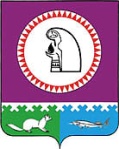 О внесении изменений в решение Совета депутатов городского поселения Октябрьское от 19.06.2012 года № 221 С целью приведения в соответствие нормативно-правовых актов городского поселения Октябрьское, руководствуясь Постановлением Правительства Ханты-Мансийского автономного округа - Югра от 06.08.2010 года № 191-п «О нормативах формирования  расходов на содержание органов местного самоуправления Ханты-Мансийского автономного округа - Югры», Совет депутатов городского поселения Октябрьское РЕШИЛ:1. Внести в решение Совета депутатов городского поселения Октябрьское от 19.06.2012 года № 221 «Об оплате труда и социальной защищенности лиц, замещающих должности муниципальной службы в администрации городского поселения Октябрьское» (далее – Приложение) следующие изменения:1.1.  пункт 9.4 статьи 9 Приложения слова «и время нахождения в ежегодном оплачиваемом отпуске» исключить. 2. Опубликовать настоящее решение в газете «Октябрьские вести» и разместить на официальном сайте www.adminoktpos.ru  в системе Интернет. 3. Решение вступает в силу  по истечению 10 дней со дня его официального опубликования. 4. Контроль за выполнением настоящего решения возложить на ревизионную комиссию Совета депутатов городского поселения Октябрьское (В.Г. Бехметов). Глава городского 						Председатель Совета депутатовпоселения Октябрьское                                                      городского поселения Октябрьское                                     _____________ В.В. Сенченков      			______________ Л.Н. Черкасова «_____»_____________2013 г. 				«____»_________________2013 г.СОВЕТ ДЕПУТАТОВГОРОДСКОГО ПОСЕЛЕНИЯ ОКТЯБРЬСКОЕОктябрьского районаХанты-Мансийского автономного округа - ЮгрыРЕШЕНИЕСОВЕТ ДЕПУТАТОВГОРОДСКОГО ПОСЕЛЕНИЯ ОКТЯБРЬСКОЕОктябрьского районаХанты-Мансийского автономного округа - ЮгрыРЕШЕНИЕСОВЕТ ДЕПУТАТОВГОРОДСКОГО ПОСЕЛЕНИЯ ОКТЯБРЬСКОЕОктябрьского районаХанты-Мансийского автономного округа - ЮгрыРЕШЕНИЕСОВЕТ ДЕПУТАТОВГОРОДСКОГО ПОСЕЛЕНИЯ ОКТЯБРЬСКОЕОктябрьского районаХанты-Мансийского автономного округа - ЮгрыРЕШЕНИЕСОВЕТ ДЕПУТАТОВГОРОДСКОГО ПОСЕЛЕНИЯ ОКТЯБРЬСКОЕОктябрьского районаХанты-Мансийского автономного округа - ЮгрыРЕШЕНИЕСОВЕТ ДЕПУТАТОВГОРОДСКОГО ПОСЕЛЕНИЯ ОКТЯБРЬСКОЕОктябрьского районаХанты-Мансийского автономного округа - ЮгрыРЕШЕНИЕСОВЕТ ДЕПУТАТОВГОРОДСКОГО ПОСЕЛЕНИЯ ОКТЯБРЬСКОЕОктябрьского районаХанты-Мансийского автономного округа - ЮгрыРЕШЕНИЕСОВЕТ ДЕПУТАТОВГОРОДСКОГО ПОСЕЛЕНИЯ ОКТЯБРЬСКОЕОктябрьского районаХанты-Мансийского автономного округа - ЮгрыРЕШЕНИЕСОВЕТ ДЕПУТАТОВГОРОДСКОГО ПОСЕЛЕНИЯ ОКТЯБРЬСКОЕОктябрьского районаХанты-Мансийского автономного округа - ЮгрыРЕШЕНИЕСОВЕТ ДЕПУТАТОВГОРОДСКОГО ПОСЕЛЕНИЯ ОКТЯБРЬСКОЕОктябрьского районаХанты-Мансийского автономного округа - ЮгрыРЕШЕНИЕ«15 »декабря  20013 г.№9п.г.т. Октябрьскоеп.г.т. Октябрьскоеп.г.т. Октябрьскоеп.г.т. Октябрьскоеп.г.т. Октябрьскоеп.г.т. Октябрьскоеп.г.т. Октябрьскоеп.г.т. Октябрьскоеп.г.т. Октябрьскоеп.г.т. Октябрьское